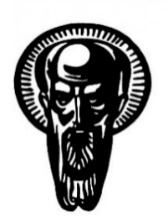 ДО РЪКОВОДИТЕЛ КАТЕДРА         „…………………......................“ ЗАЯВЛЕНИЕот............................................................................... (име, презиме, фамилия на докторанта),докторант в докторска програма „..............................................“, професионално направление ……………………………………………………………УВАЖАЕМИ/А ГОСПОДИН/ГОСПОЖО РЪКОВОДИТЕЛ КАТЕДРА,Моля да ми бъде насрочен изпит за докторантски минимум по специалност „…………………………………………..“.								С уважение:…………………(име, презиме, фамилия на докторанта)Дата: …………….СОФИЙСКИ УНИВЕРСИТЕТ „СВ. КЛИМЕНТ ОХРИДСКИ“ФАКУЛТЕТ ПО НАУКИ ЗА ОБРАЗОВАНИЕТО И ИЗКУСТВАТА